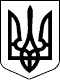 Новосанжарська селищна радаПолтавського району Полтавської області(п’ятнадцята позачергова сесія восьмого скликання)РІШЕННЯ	4 листопада 2021 року                   смт Нові Санжари                                        № 69Про затвердження проєкту землеустрою щодовідведення земельної ділянки площею 1,4684гадля ведення особистого селянського господарствагромадянину Філатову С.В. за межами с. Великий КобелячокКеруючись статтями 12, 33, 118, 122, Земельного кодексу України, статтею 50 Закону України «Про землеустрій», пунктом 34 статті 26 Закону України «Про місцеве самоврядування в Україні», розглянувши заяву громадянина Філатова Станіслава Володимировича про затвердження проєкту землеустрою щодо відведення земельної ділянки площею 1,4684 га та передачу її у власність, для ведення особистого селянського господарства за межами с. Великий Кобелячок, Полтавського району, Полтавської області, виготовлений ФОП Деркач Н.М., витяг з Державного земельного кадастру про земельну ділянку від 22.12.2020 року, враховуючи висновки галузевої постійної комісії селищної ради,селищна рада вирішила:		1. Затвердити громадянину Філатову Станіславу Володимировичу проєкт землеустрою щодо відведення земельної ділянки зі зміною цільового призначення із земель запасу (земельні ділянки кожної категорії земель, які не надані у власність або користування громадянам чи юридичним особам) на для ведення особистого селянського господарства площею 1,4684 га, кадастровий номер 5323480400:00:004:0434, що знаходиться за межами с. Великий Кобелячок, Полтавського району, Полтавської області.2. Передати у власність громадянину Філатову Станіславу Володимировичу  земельну ділянку площею 1,4684 га (рілля), кадастровий номер 5323480400:00:004:0434 для ведення особистого селянського господарства, що знаходиться за межами  с. Великий Кобелячок, Полтавського району, Полтавської області.3. Громадянину Філатову С.В. зареєструвати земельну ділянку відповідно до чинного законодавства.4. Громадянину Філатову С.В. використовувати земельну ділянку за цільовим призначенням.Селищний голова                                                            Геннадій СУПРУН